ΕΛΛΗΝΙΚΗ ΔΗΜΟΚΡΑΤΙΑ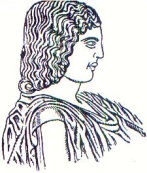 ΓΕΩΠΟΝΙΚΟ ΠΑΝΕΠΙΣΤΗΜΙΟ ΑΘΗΝΩΝΣΧΟΛΗ  ΕΦΑΡΜΟΣΜΕΝΩΝ ΟΙΚΟΝΟΜΙΚΩΝ ΚΑΙ ΚΟΙΝΩΝΙΚΩΝ ΕΠΙΣΤΗΜΩΝ ΤΜΗΜΑ ΔΙΟΙΚΗΣΗΣ ΓΕΩΡΓΙΚΩΝ ΕΠΙΧΕΙΡΗΣΕΩΝ ΚΑΙ ΣΥΣΤΗΜΑΤΩΝ ΕΦΟΔΙΑΣΜΟΥ                                                                      ANNOUNCEMENTWe inform you that the Department of Supply Management Systems of the Agricultural University of Athens, aiming to enhance the skills and abilities of students - People with Disabilities (PWDs) and People with Special Educational Needs (PWDs) to effectively achieve their academic goals, has a special education teacher, who provides counseling individual and group seminars.
Those interested can contact electronically by e-mail:mvenizelou@aua.gr   and  digese_19@aua.gr
or by phone at the Secretariat of the Department, on the phone: 22620 – 22569 to register.«Στο πλαίσιο της υλοποίησης της Πράξης «Υποστήριξη Παρεμβάσεων Κοινωνικής Μέριμνας Φοιτητών του Γεωπονικού Πανεπιστημίου Αθηνών» με Κωδικό ΟΠΣ 5045556, η οποία έχει ενταχθεί στο Επιχειρησιακό Πρόγραμμα «Ανάπτυξη Ανθρώπινου Δυναμικού, Εκπαίδευση και Δια Βίου Μάθηση» που συγχρηματοδοτείται από το Ευρωπαϊκό Κοινωνικό Ταμείο (ΕΚΤ)»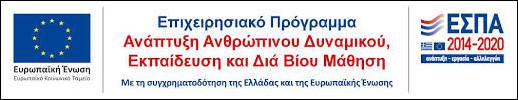 Ταχ. Δ/νση:1ο χιλ.Π.Ε.Ο. Θήβας – Ελευσίνας32200, ΘήβαΠληροφορίες:κα Μ. Βενιζέλου Τηλ:2262022569 Εmail:mvenizelou@aua.gr